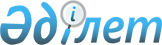 О признании утратившими силу некоторых решений Хромтауского районного маслихатаРешение маслихата Хромтауского района Актюбинской области от 29 августа 2016 года № 57      В соответствии со статьей 7 Закона Республики Казахстан от 23 января 2001 года "О местном государственном управлении и самоуправлении в Республике Казахстан" и с пунктом 2 статьи 44 Закона Республики Казахстан от 6 апреля 2016 года № 480-V "О правовых актах", Хромтауский районный маслихат РЕШИЛ:

      1. Признать утратившими силу следующих решений Хромтауского районного маслихата:

      1) Решение Хромтауского районного маслихата от 20 мая 2015 года № 247 "О внесении изменений в решение районного маслихата от 24 февраля 2014 года № 162 "Об установлении единого размера социальной помощи к памятным датам и праздничным дням"" (зарегистрированное в Реестре государственной регистрации нормативных правовых актов за № 4352, опубликованное 18 июня 2015 года в районной газете "Хромтау");

      2) Решение Хромтауского районного маслихата от 5 августа 2014 года № 196 "О внесении изменение в решение районного маслихата от 21 декабря 2012 года № 82 "Об установлении повышенных на двадцать пять процентов окладов и тарифных ставок специалистам здравоохранения, социального обеспечения, образования, культуры, спорта и ветеринарии, работающим в сельских населенных пунктах"" (зарегистрированное в Реестре государственной регистрации нормативных правовых актов за № 3995, опубликованное 28 августа 2014 года в районной газете "Хромтау").

      2. Настоящее решение вводится в действие со дня принятия решения. 


					© 2012. РГП на ПХВ «Институт законодательства и правовой информации Республики Казахстан» Министерства юстиции Республики Казахстан
				
      Председатель сессии

Секретарь районного

      районного маслихата

маслихата

      Р.Исаев

Д.Мулдашев
